		Patriot Power 5K Donation Form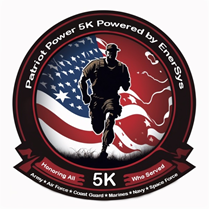 Sponsor/Donor InformationDonation/Sponsorship Contact Information											Race Brimstone			EnerSys		Sara Appleman6800 Feeder Run Cir NW		2366 Bernville Rd.	Sara.Appleman@enersys.comCanal Fulton, OH 44614		Reading, PA 19605	(610) 208-1647	Jeremy Followay							racebrimstone@gmail.com					            Please make checks out to:Race Brimstone (Patriot Power 5K)Send checks and donation forms to:Race Brimstone6800 Feeder Run Cir NWCanal Fulton, OH 44614Please send all logos and artwork to Sara Appleman Email: sara.appleman@enersys.comIf claiming a tax credit for your charitable donation the 501c3 tax ID numbers are listed below for both organizations.Team RWB:	27-2196347BVO:		87-3683034If you have any other questions or need anything else, please let us know. Email: sara.appleman@enersys.comThank you for your support!(Company Name)(Contact Name)(Address)(E-mail)(City, State and Zip)(Phone)(Web Site)Check One: Cash/Check           Product/Item           Service            Other   Check One: Cash/Check           Product/Item           Service            Other   (Amount/Description)(Date)Notes:Notes: